ЭКСПЕРТНОЕ ЗАКЛЮЧЕНИЕна проект постановления администрации Петропавловск-Камчатского городского округа «О внесении изменений в постановление администрации Петропавловск-Камчатского городского округа от 01.11.2013 № 3185 «Об утверждении муниципальной программы «Реализация экономической политики, инвестиционной, межрегиональной и международной деятельности Петропавловск-Камчатского городского округа»30 июля 2015 года		          			            		№ 01-07/26-01/эНастоящее экспертное заключение подготовлено и.о. аудитора Контрольно-счётной палаты Петропавловск-Камчатского городского округа Дудиной Е.Ю. на основании статьи 10 Положения о Контрольно-счётной палате, в соответствии со статьёй 157 Бюджетного Кодекса РФ, статьёй 9 Федерального закона от 07.02.2011 №  6-ФЗ «Об общих принципах организации и деятельности контрольно-счётных органов субъектов РФ и муниципальных образований», статьёй 10 решения Городской Думы Петропавловск-Камчатского городского округа от 27.12.2013 № 173-нд. Проект постановления администрации Петропавловск-Камчатского городского округа «О внесении изменений в постановление администрации Петропавловск-Камчатского городского округа от 01.11.2013 № 3185 «Об утверждении муниципальной программы «Реализация экономической политики, инвестиционной, межрегиональной и международной деятельности Петропавловск-Камчатского городского округа» (далее – Проект постановления) разработан Управлением по взаимодействию с субъектами малого и среднего предпринимательства администрации Петропавловск-Камчатского городского округа.Проведённой экспертизой Проекта постановления установлено следующее.Изменения, вносимые в постановление администрации Петропавловск-Камчатского городского округа от 01.11.2013 № 3185 «Об утверждении муниципальной программы «Реализация экономической политики, инвестиционной, межрегиональной и международной деятельности Петропавловск-Камчатского городского округа», обусловлены уточнением объёмов и источников финансирования отдельных программных мероприятий.Разработчиком проекта вносятся соответствующие изменения, как в текстовую, так и в табличную часть Программы.Как следует из пояснительной записки, изменения вносятся с целью приведения в соответствие объемов бюджетных ассигнований, выделенных на реализацию мероприятий Программы Решению Городской Думы Петропавловск-Камчатского городского округа от 26.06.2015 № 323-нд «О внесении изменений в Решение Городской Думы Петропавловск-Камчатского городского округа от 17.12.2014 № 276-нд «О бюджете Петропавловск-Камчатского городского округа на 2015 год и плановый период 2016-2017 годов» и в связи с изменением структуры администрации Петропавловск-Камчатского городского округа (Решение Городской Думы Петропавловск-Камчатского городского округа от 22.04.2009 № 477-р).В ходе проведения экспертизы установлено, что наименование Программы в действующей редакции пункта 1 постановления  3185 не соответствует ее фактическому наименованию, изложенному в виде приложения к указанному постановлению. Разработчику необходимо внести изменения в п. 1 постановления, с целью приведения наименования Программы в соответствие с приложением.Действующей редакцией Программы предусмотрен общий объем финансирования в сумме 137 121,8 тыс. рублей, в том числе:- федеральный бюджет – 1 200,0 тыс. рублей;- краевой бюджет - 360,2 тыс. рублей;- бюджет Петропавловск-Камчатского городского округа - 135 561,6 тыс. рублей.Разработчик программы предлагает увеличить общий объем финансирования на 256,3 тыс. рублей до 137 378,1 тыс. рублей, в том числе по годам:2014 год – 5 108,1 тыс. рублей (без изменений);2015 год – 45 163,4 тыс. рублей из них: - средства краевого бюджета (+) 100,0 тыс. рублей;- средства бюджета городского округа (+) 156,3 тыс. рублей;2016 год – оставить на прежнем уровне в сумме 43 663,5 тыс. рублей;2017 год – оставить на прежнем уровне в сумме 43 443,1 тыс. рублей. Увеличение финансирования произведено в рамках реализации подпрограммы 1 на сумму 1323,7 тыс. рублей (1,7%) в связи с включением нового мероприятия «Предоставление субсидии организациям, образующим инфраструктуру поддержки субъектов МСП, на создание и обеспечение деятельности коворкинг-центра» в размере 250,0 тысяч рублей (0,3%). Также в рамках указанной подпрограммы увеличен объем финансирования мероприятия «Организация проведения выставочно-ярмарочных мероприятий на сумму 100,0 тыс. рублей (0,1% от объема финансирования Подпрограммы 1, 3,3% от объема финансирования мероприятия в действующей редакции Программы), а также по мероприятию «Демонтаж, хранение и в необходимых случаях уничтожения рекламных конструкций, установленных или эксплуатируемых на территории Петропавловск-Камчатского городского округа без разрешения, срок действия которого не истек» на сумму 1176,0 тыс. рублей (1,6% от объема финансирования Подпрограммы 1, 22,2% от объема финансирования мероприятия в действующей редакции Программы); в связи с чем соответствующие изменения внесены в целевые показатели по данной подпрограмме. Также уменьшен объем финансирования мероприятия «Обеспечение деятельности органов администрации Петропавловск-Камчатского городского округа в части исполнения функций муниципальной службы» на 202,3 тыс. рублей (0,3% от объема финансирования Подпрограммы 1, 5,3% от объема финансирования мероприятия в действующей редакции Программы).Разработчиком также предлагается внести изменения в подпрограмму 2 существующей Программы, а именно уменьшить ее финансирование на сумму 250 тыс. рублей (4,9%) в части:- уменьшения ассигнований на мероприятие «Презентация туристско- рекреационного потенциала Петропавловск-Камчатского городского округа на региональном, федеральном, и международном уровне» на 250 тыс. рублей (5,2% от объема финансирования Подпрограммы 2, 6,4% от объема финансирования мероприятия в действующей редакции Программы);- изменения наименования исполнителей Программы.В подпрограмме 3 предполагается уменьшить финансирование на 817,4 тыс. рублей (1,4%), в том числе:1. исключить мероприятие «Информатизация» (в действующей редакции Программы запланированы ассигнования на сумму 700,0 тыс. рублей);2. сократить объем финансирования мероприятия «Обеспечение деятельности органов администрации Петропавловск-Камчатского городского округа в части исполнения функций муниципальной службы» на 677,4 тыс. рублей (1,2% от объема финансирования Подпрограммы 3, 1,3% от объема финансирования мероприятия в действующей редакции Программы); в связи с чем соответствующие изменения вносятся в разделы 2 и 4 Программы;3. сократить объемы финансирования мероприятия «Обеспечение деятельности органов администрации Петропавловск-Камчатского городского округа в части исполнения функций, не связанных с муниципальной службой» на 5,2 тыс. рублей (0,01% от объема финансирования Подпрограммы 3, 0,3% от объема финансирования мероприятия в действующей редакции Программы);4. увеличить объемы финансирования мероприятия «Разработка и актуализация документов стратегического планирования социально-экономического развития Петропавловск-Камчатского городского округа» на сумму 560 тыс. рублей (1,0% от объема финансирования Подпрограммы 3, 93,3% от объема финансирования мероприятия в действующей редакции Программы);5. включить новое мероприятие «Внесение взносов на капитальный ремонт общего имущества многоквартирного дома соразмерно своей доле в праве общей собственности на это имущество» с финансированием на сумму 5,2 тыс. рублей, в связи с чем соответствующие изменения внесены в целевые показатели по данной подпрограмме.При этом изменения, указанные в пунктах 3-5 настоящего экспертного заключения не нашли отражения в Пояснительной записке и Финансово-экономическом обосновании к Проекту постановления.Кроме того, мероприятие «Внесение взносов на капитальный ремонт общего имущества многоквартирного дома соразмерно своей доле в праве общей собственности на это имущество» предусматривает финансирование в сумме 5,2 тыс. рублей в 2015 году. При этом данные расходы возникли на основании закрепления квартиры за Управлением экономики на праве оперативного управления на основании приказа от 02.09.2014 №12-01-829/14 Департамента управления жилищным фондом администрации городского округа и свидетельства о государственной регистрации права от 13.11.2014 №41-АВ 219613. Данные расходы носят периодический характер, однако в рассматриваемом Проекте постановления предусмотрены лишь на 2015 год.Контрольно-счетная палата предлагает запланировать финансирование по данному мероприятию на период 2016-2017 годов.Общий объем финансирования мероприятий муниципальной программы на плановый период 2016 – 2017 годов остается неизменным.На основании проведенной экспертизы Контрольно-счетная палата сообщает, что внесение изменений в рассматриваемую муниципальную программу может быть утверждено с учетом изложенных в настоящем экспертном заключении замечаний.И.о. аудитораКонтрольно-счётной палатыПетропавловск-Камчатского городского округа	            		          	          	                    Е.Ю. Дудина 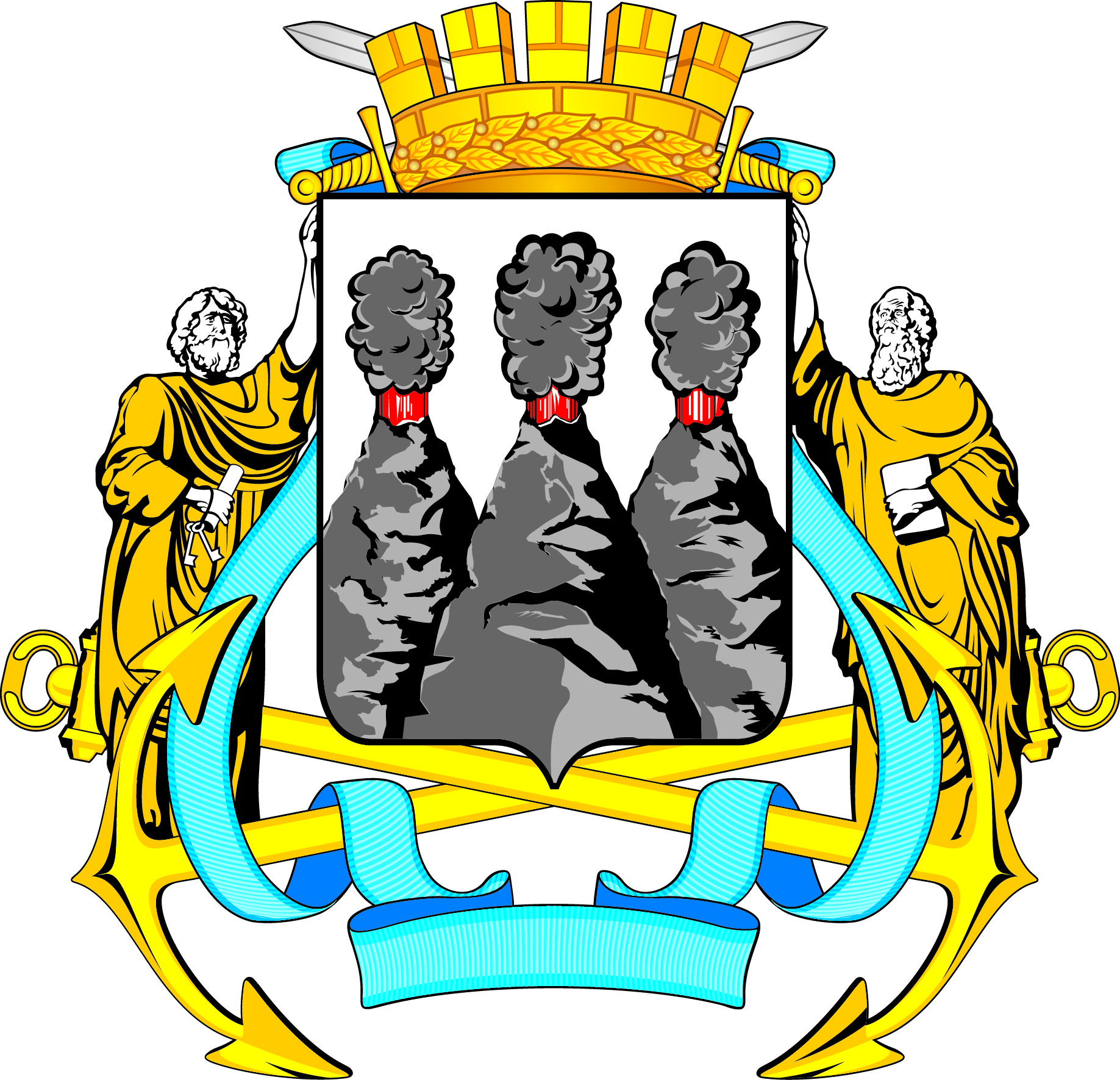 КОНТРОЛЬНО-СЧЁТНАЯ ПАЛАТАПетропавловск-Камчатского городского округаСоветская ул., д.22, Петропавловск-Камчатский, 683000 тел. (4152) 23-52-51